     公司，诚邀贵单位参与《企业财务战略》&《如何成为一名优秀的财务总监》课程！《企业财务战略》&《如何成为一名优秀的财务总监》【上课时间】2020年11月13-14日  广州【培训对象】总会计师、审计师、财务总监、财务经理、投融资财经人士【课程费用】3800元/人，费用包含：学费、资料费、休闲点心及其它服务费，交通和食宿费用自理。【报名咨询】艾老师13924220993主讲老师：霍老师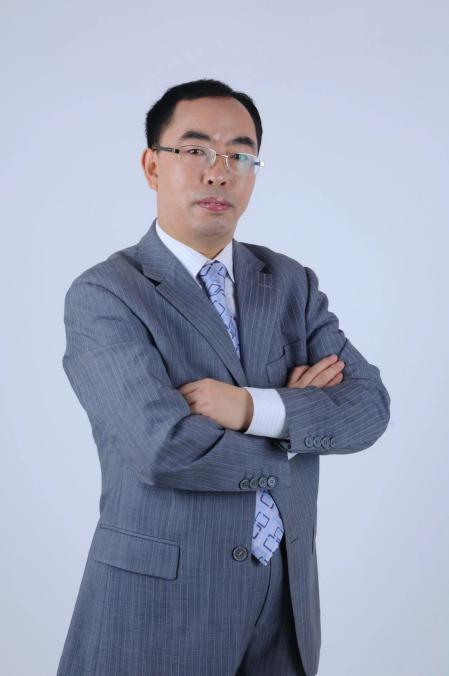 ❖ 北京《赢家大讲堂》特聘财务专家，国际职业          训练协会认证讲师，中国注册会计师协会会员；❖ 北大总裁班特聘教授，清华总裁班特聘教授，中山大学兼职教授。❖ 担任北京、上海等多家知名企业管理咨询公司财务培训师，为众多企业提供管理咨询培训。课程大纲《企业财务战略》第一部分：谈谈企业战略一、战略是什么？二、企业战略的三个层次三、企业战略三步曲四、战略管理基本3问第二部分 企业战略与财务战略的关系一、财务战略？二、财务战略与企业战略的关系三、财务战略基本3问？第三部分财务战略现状——全身体检一、企业与人是相似的二、对企业进行体检（财务指标）第四部分  企业战略目标与财务目标第五部分 实现企业目标的财务战略一、财务相关战略二 财务战略（一）财务战略的选择1、企业发展各阶段的财务战略2、价值创造与现金流（二）财务的4大平衡战略（三）融资战略1、融资的选择  2、融资矩阵图（四）投资战略（五）资本运营战略《如何成为一名优秀的财务总监》第一部分：财务总监是个什么样的职位一、财务总监的两种制度模式二、财务总监的职权三、财务总监的素质第二部分：财务总监面临的环境发生变化一、企业经营环境的变化趋势二、经营管理的变化趋势第三部分：财务总监工作重心要发生变化 一、由财务核算向全面财务管理转变二、由单纯的财务管理向企业的全过程管理转变三、由内部资金管理向企业的外部资金管理转变四、由传统的财务管理向现代财务管理转变第四部分：财务总监应树立的理念观念一、盈利二、风险（发生损失的可能性）三、机会成本四、企业价值最大化五、现金为王六、资本运作第五部分：财务总监要抓住的“纲”和“网”一、预算管理是“纲”简介二、控制是“网”简介第六部分：财务总监的“自我管理”一、优秀管理者和平庸管理者的比较二、人际交往与沟通的2个定律三、人际交往与沟通的6个法宝四、时间管理五、如何成为老板满意的CFO